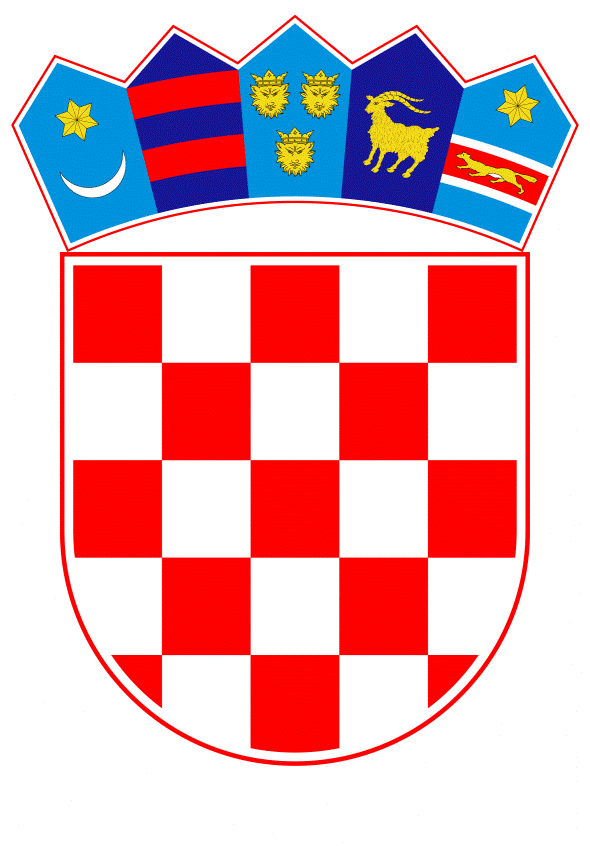 VLADA REPUBLIKE HRVATSKEZagreb, 8. srpnja 2021. ______________________________________________________________________________________________________________________________________________________________________________________________________________________________Banski dvori | Trg Sv. Marka 2  | 10000 Zagreb | tel. 01 4569 222 | vlada.gov.hrPrijedlogNa temelju članka 31. stavka 3. Zakona o Vladi Republike Hrvatske („Narodne novine“, br. 150/11., 119/14., 93/16. i 116/18.), Vlada Republike Hrvatske je na sjednici održanoj ___________2021. donijela Z A K L J U Č A K 1.	Prihvaća se Izvješće o provedbi Nacionalnog plana za suzbijanje trgovanja ljudima, za razdoblje od 2018. do 2021. godine, za 2020., u tekstu koji je dostavio Ured za ljudska prava i prava nacionalnih manjina aktom, KLASA: 004-01/21-11/01, URBROJ: 50450-01/07-21-46, od 23. lipnja 2021.2.	Zadužuje se Ured za ljudska prava i prava nacionalnih manjina da o ovom Zaključku izvijesti nadležna tijela, nositelje i sunositelje provedbe mjera iz Nacionalnog plana iz točke 1. ovoga Zaključka.KLASA:URBROJ: Zagreb,PREDSJEDNIKmr. sc. Andrej PlenkovićOBRAZLOŽENJEVlada Republike Hrvatske je na sjednici održanoj 7. lipnja 2018. donijela Nacionalni plan za suzbijanje trgovanja ljudima za razdoblje od 2018. do 2021. godine (u daljnjem tekstu: Nacionalni plan).S obzirom na to da je jedna od mjera iz Nacionalnog plana upućivanje redovitih godišnjih Izvješća Vladi Republike Hrvatske o provedbi mjera iz Nacionalnog plana, Ured za ljudska prava i prava nacionalnih manjina Vlade Republike Hrvatske, kao tijelo koje koordinira radom ministarstava, organizacija civilnog društva i drugih tijela koja sudjeluju u sustavu suzbijanja trgovanja ljudima u okviru Nacionalnog odbora za suzbijanje trgovanja ljudima i Operativnog tima Nacionalnog odbora za suzbijanje trgovanja ljudima te kao Ured nacionalnog koordinatora za suzbijanje trgovanja ljudima, koju dužnost obnaša ravnatelj Ureda, Alen Tahiri, univ. spec. pol., izradio je Izvješće o provedbi mjera iz Nacionalnog plana za suzbijanje trgovanja ljudima za razdoblje od 2018. do 2021. godine, za 2020.U cilju izrade Izvješća o provedbi mjera iz Nacionalnog plana u 2020., Ured je prikupio očitovanja nadležnih tijela, nositelja i sunositelja mjera (Ministarstva unutarnjih poslova, Ministarstva rada, mirovinskog sustava, obitelji i socijalne politike, Ministarstva zdravstva, Centra za žene žrtve rata – Rosa, Državnog odvjetništva Republike Hrvatske, Ministarstva pravosuđa i uprave, Ministarstva znanosti i obrazovanja, Hrvatske odvjetničke komore, Hrvatskog zavoda za zapošljavanje, Agencije za odgoj i obrazovanje, Hrvatskog Crvenog križa, Ministarstva obrane, Pravosudne akademije, Ministarstva vanjskih i europskih poslova, Nacionalnog centra za vanjsko vrednovanje obrazovanja, Državnog inspektorata, Hrvatskog novinarskog društva, Ministarstva turizma, Agencije za strukovno obrazovanje i obrazovanje odraslih i Agencije za elektroničke medije).Izvješće se podnosi za 2020., za mjere čiji je rok provedbe kontinuirano ili do dana 31. prosinca 2020. Od ukupno 64 aktivnosti iz 34 mjere Nacionalnog plana za suzbijanje trgovanja ljudima za razdoblje od 2018. do 2021. godine, tri aktivnosti su provedene u 2018., a četiri u 2019. Tijekom 2020. od aktivnosti čiji je rok provedbe kontinuirano, nisu provedene četiri aktivnosti, dok je pet aktivnosti djelomično provedeno iz razloga uzrokovanih pandemijom bolesti COVID-19 te potresima u Zagrebu i na Banovini. Navedeni događaji, osim odgode provođenja navedenih aktivnosti, kao posljedicu imali su i značajne uštede u Državnom proračunu koje su se zahtijevale od svih državnih tijela uključenih u nacionalni referalni sustav. Radi se prvenstveno o aktivnostima unutar mjera iz područja obrazovanja u okviru kojih su trebali biti provedeni seminari za djelatnike u sustavu suzbijanja trgovanja ljudima. Potrebno je napomenuti kako se radi o mjerama čiji je rok provedbe kontinuirano, dakle za vrijeme primjene postojećeg Nacionalnog plana, a koje su se provodile u prethodnom dvogodišnjem razdoblju njegove primjene i za koje se predviđa da će se provoditi i tijekom 2021. Ostale aktivnosti čiji je rok provedbe kontinuirano se provode (njih ukupno 46). Za preostale aktivnosti (njih ukupno tri) rok provedbe je 31. prosinca 2021., a od tih aktivnosti jedna je već provedena tijekom 2019.Analizom provedbe zadanih mjera i aktivnosti navedenog dokumenta ispunjeni su zadani ciljevi u području suzbijanja trgovanja ljudima. Naročito značajnim ocjenjuje se povećani rad na proaktivnom pristupu identifikaciji žrtava trgovanja ljudima koji je rezultirao značajnim povećanjem broja ukupno identificiranih žrtava u Republici Hrvatskoj. Tako su od 2002., od pristupanja izgradnji sustava suzbijanja trgovanja ljudima do 2020. u Republici Hrvatskoj ukupno identificirane 399 žrtve trgovanja ljudima. Ujedno, tijekom provedbe ovog Nacionalnog plana velika pozornost posvetila se praćenju novih trendova u ovom području te odgovoru nadležnih institucija na iste.Za provedbu navedenih mjera iz Nacionalnog plana za 2020. ukupno je prema iskazu nositelja odnosno sunositelja mjera utrošeno 1.271.111,98 kuna, dok su preostala sredstva osigurana kroz redovita sredstva državnog proračuna s pozicije svakog nositelja, odnosno sunositelja mjera, kao što je to navedeno u tekstu Izvješća.Slijedom navedenog, predlaže se prihvaćanje Izvješća o provedbi mjera Nacionalnog plana za suzbijanje trgovanja ljudima za razdoblje od 2018. do 2021. godinu, za 2020. Predlagatelj:Ured za ljudska prava i prava nacionalnih manjina Predmet:Izvješće o provedbi Nacionalnog plana za suzbijanje trgovanja ljudima za razdoblje od 2018. do 2021. godine, za 2020. 